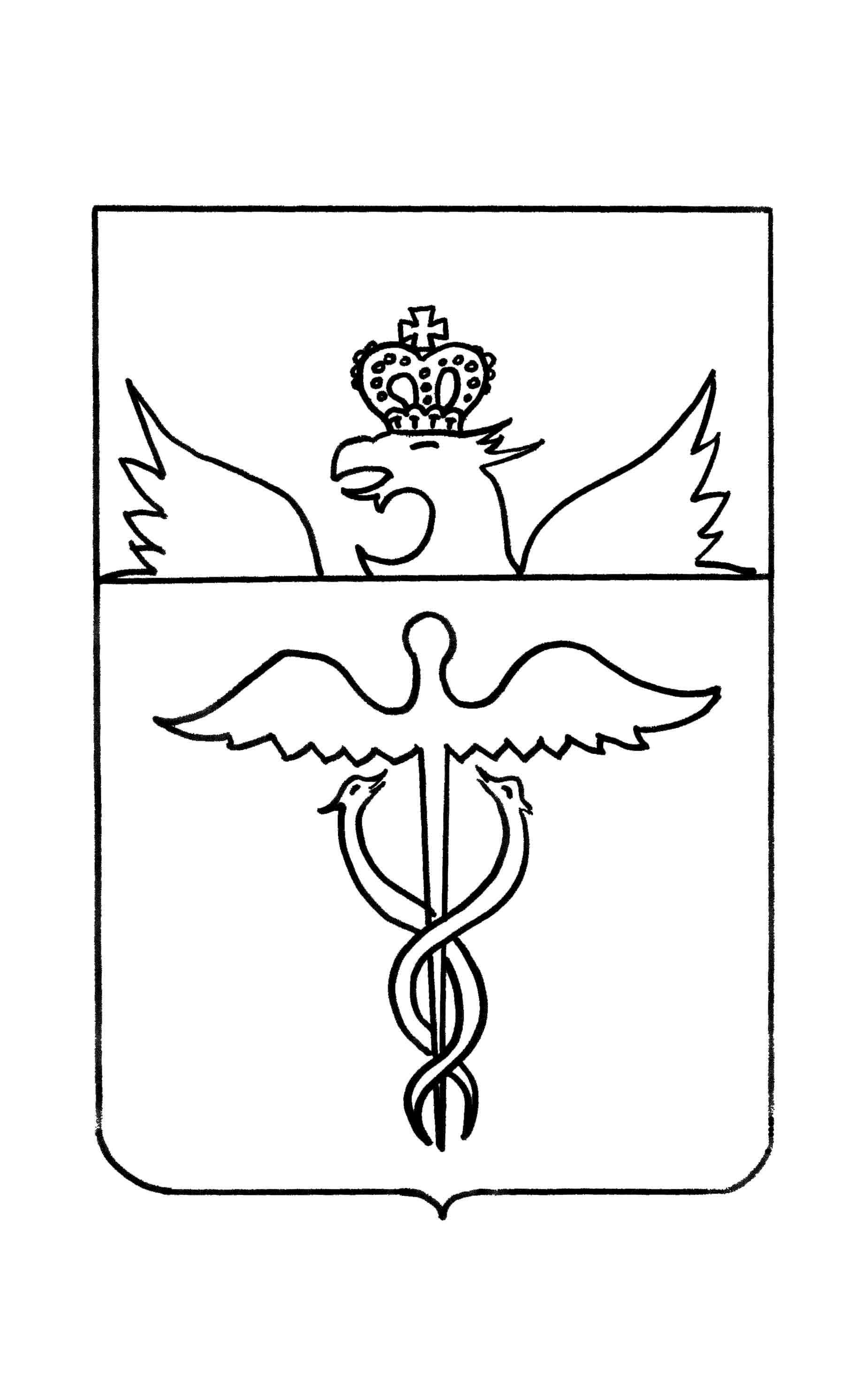 Администрация Пузевского сельского поселенияБутурлиновского муниципального районаВоронежской областиПОСТАНОВЛЕНИЕот 14 июня 2019 года  № 36            с. ПузевоО внесении изменений в постановление администрации Пузевского сельского поселения Бутурлиновского муниципального района от 09.09.2015 г. № 59 «Об утверждении административного регламента администрации Пузевского сельского поселения Бутурлиновского муниципального района Воронежской области по предоставлению муниципальной услуги «Утверждение и выдача схем расположения земельных участков на кадастровом плане территории»»  В соответствии с Федеральным Законом от 27.07.2010 № 210-ФЗ «Об организации предоставления государственных и муниципальных услуг», с Федеральным Законом от 06.10.2003 года № 131-ФЗ «Об общих принципах организации местного самоуправления в Российской Федерации», руководствуясь постановлением администрации Пузевского сельского  поселения от 15.04.2015 г. № 21 «О порядке разработки и  утверждения административных  регламентов предоставления  муниципальных услуг», приказа департамента экономического развития Воронежской области от 09.10.2018 года № 51-13-09/149-1 «О внесении изменений в приказ департамента экономического развития Воронежской области от 02.04.2018 № 51-13-09/45-О», письма Управления Федеральной службы государственной регистрации, кадастра и картографии по Воронежской области от 11.01.2019 года № 04-0264-ЕПС, в целях приведения нормативных правовых актов администрации Пузевского сельского поселения в соответствие с действующим законодательством Российской Федерации, администрация Пузевского сельского поселения                                                         ПОСТАНОВЛЯЕТ:1. Внести в административный регламент администрации Пузевского сельского поселения  Бутурлиновского муниципального района Воронежской области по предоставлению муниципальной услуги «Утверждение и выдача схем расположения земельных участков на кадастровом плане территории», утвержденный постановлением администрации Пузевского сельского поселения  от 09.09.2015 г. № 59, следующие изменения:1.1. В пункте 1.3.2. подраздела 1.3 «Требования к порядку информирования о предоставлении муниципальной услуги» слова «в региональной информационной системе "Портал государственных и муниципальных услуг Воронежской области" (www.svc.govvrn.ru)» заменить словами «в региональной информационной системе «Портал Воронежской области в сети Интернет» (https://www.govvrn.ru/)».1.2. В пункте 2.4.1. подраздела 2.4. «Срок предоставления муниципальной услуги» раздела 2 слова «не должен превышать одного месяца» заменить словами «не должен превышать 14 (четырнадцати) дней».1.3. В пункте 2.4.2. подраздела 2.4. «Срок предоставления муниципальной услуги» раздела 2 слова «не должен превышать двух месяцев» заменить словами «не должен превышать 14 (четырнадцати) дней».1.4. В подпунктах 2.6.1.1, 2.6.1.2, 3.2.1 и 3.2.9 слова «с описью вложения и уведомлением о вручении» - исключить.1.5. Подраздел 3.6. «Подача заявителем (представителем заявителя) заявления и иных документов, необходимых для предоставления муниципальной услуги, и прием таких заявлений и документов в электронной форме» дополнить пунктом 3.6.4. следующего содержания:«3.6.4. Администрация направляет в срок не белее чем пять рабочих дней со дня принятия решения об утверждении схемы расположения земельного участка в Федеральную службу государственной регистрации, кадастра и картографии указанное решение с приложением схемы расположения земельного участка, в том числе с использованием единой системы межведомственного электронного взаимодействия.».1.6. Пункты 5.2. и 5.3.  изложить в новой редакции:«5.2. Заявитель может обратиться с жалобой в том числе в следующих случаях:1) нарушение срока регистрации запроса о предоставлении государственной или муниципальной услуги, запроса; 2) нарушение срока предоставления муниципальной услуги. 3) требование у заявителя документов или информации либо осуществления действий, представление или осуществление которых не предусмотрено нормативными правовыми актами Российской Федерации, нормативными правовыми актами субъектов Российской Федерации, нормативными правовыми актами органов местного самоуправления Пузевского сельского поселения;4) отказ в приеме документов, предоставление которых предусмотрено нормативными правовыми актами Российской Федерации, нормативными правовыми актами субъектов Российской Федерации, нормативными правовыми актами органов местного самоуправления Пузевского сельского поселения для предоставления государственной или муниципальной услуги, у заявителя;5) отказ в предоставлении муниципальной услуги, если основания отказа не предусмотрены федеральными законами и принятыми в соответствии с ними иными нормативными правовыми актами Российской Федерации, законами и иными нормативными правовыми актами субъектов Российской Федерации, муниципальными правовыми актами. 6) затребование с заявителя при предоставлении муниципальной услуги платы, не предусмотренной нормативными правовыми актами Российской Федерации, нормативными правовыми актами субъектов Российской Федерации, муниципальными правовыми актами;7) отказ должностного лица администрации в исправлении допущенных ими опечаток и ошибок в выданных в результате предоставления муниципальной услуги документах либо нарушение установленного срока таких исправлений. 8) нарушение срока или порядка выдачи документов по результатам предоставления муниципальной услуги;9) приостановление предоставления муниципальной услуги, если основания приостановления не предусмотрены федеральными законами и принятыми в соответствии с ними иными нормативными правовыми актами Российской Федерации, законами и иными нормативными правовыми актами субъектов Российской Федерации, муниципальными правовыми актами. 10) требование у заявителя при предоставлении муниципальной услуги документов или информации, отсутствие и (или) недостоверность которых не указывались при первоначальном отказе в приеме документов, необходимых для предоставления муниципальной услуги, либо в предоставлении муниципальной услуги, за исключением случаев, предусмотренных пунктом 4 части 1 статьи 7 Федеральный закон от 27.07.2010 N 210-ФЗ "Об организации предоставления государственных и муниципальных услуг".».5.3. Основанием для начала процедуры досудебного (внесудебного) обжалования является поступившая жалоба.Жалоба может быть направлена по почте, через многофункциональный центр, с использованием информационно-телекоммуникационной сети "Интернет", официального сайта органа, предоставляющего государственную услугу, органа, предоставляющего муниципальную услугу, единого портала государственных и муниципальных услуг либо регионального портала государственных и муниципальных услуг, а также может быть принята при личном приеме заявителя».1.7. Раздел 5 дополнить пунктами 5.10.1. и 5.10.2. следующего содержания:«5.10.1. В случае признания жалобы подлежащей удовлетворению в ответе заявителю, указанном в пункте 5.10. настоящего раздела, дается информация о действиях, осуществляемых должностным лицом администрации, в целях незамедлительного устранения выявленных нарушений при оказании муниципальной услуги, а также приносятся извинения за доставленные неудобства и указывается информация о дальнейших действиях, которые необходимо совершить заявителю в целях получения муниципальной услуги.5.10.2. В случае признания жалобы не подлежащей удовлетворению в ответе заявителю, указанном в пункте 5.10. настоящего раздела, даются аргументированные разъяснения о причинах принятого решения, а также информация о порядке обжалования принятого решения.».2. Опубликовать настоящее постановление в  Вестнике муниципальных нормативно - правовых актов и иной официальной информации Пузевского сельского поселения Бутурлиновского муниципального района Воронежской области.3. Настоящее постановление вступает в силу с момента его официального опубликования.Глава Пузевского сельского поселения                                      И.М. Дорохин